MAGISTRATES COURT OF TASMANIALOCATION OF COURTSAdministrative Direction No 3 of 2021Pursuant to section 15(1) Magistrates Court Act 1987, I determine that lower courts may be held in the State of Tasmania for the period of 12 months commencing on 1st January 2022 in the following locations:  	Hobart	Huonville	Launceston	Scottsdale	St Helens	Devonport	Burnie	Smithton	Queenstown	King Island	Flinders IslandDATED the 5th day of November 2021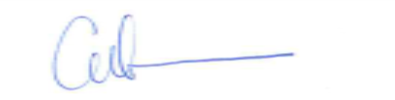 (Signed) C J GeasonCHIEF MAGISTRATE